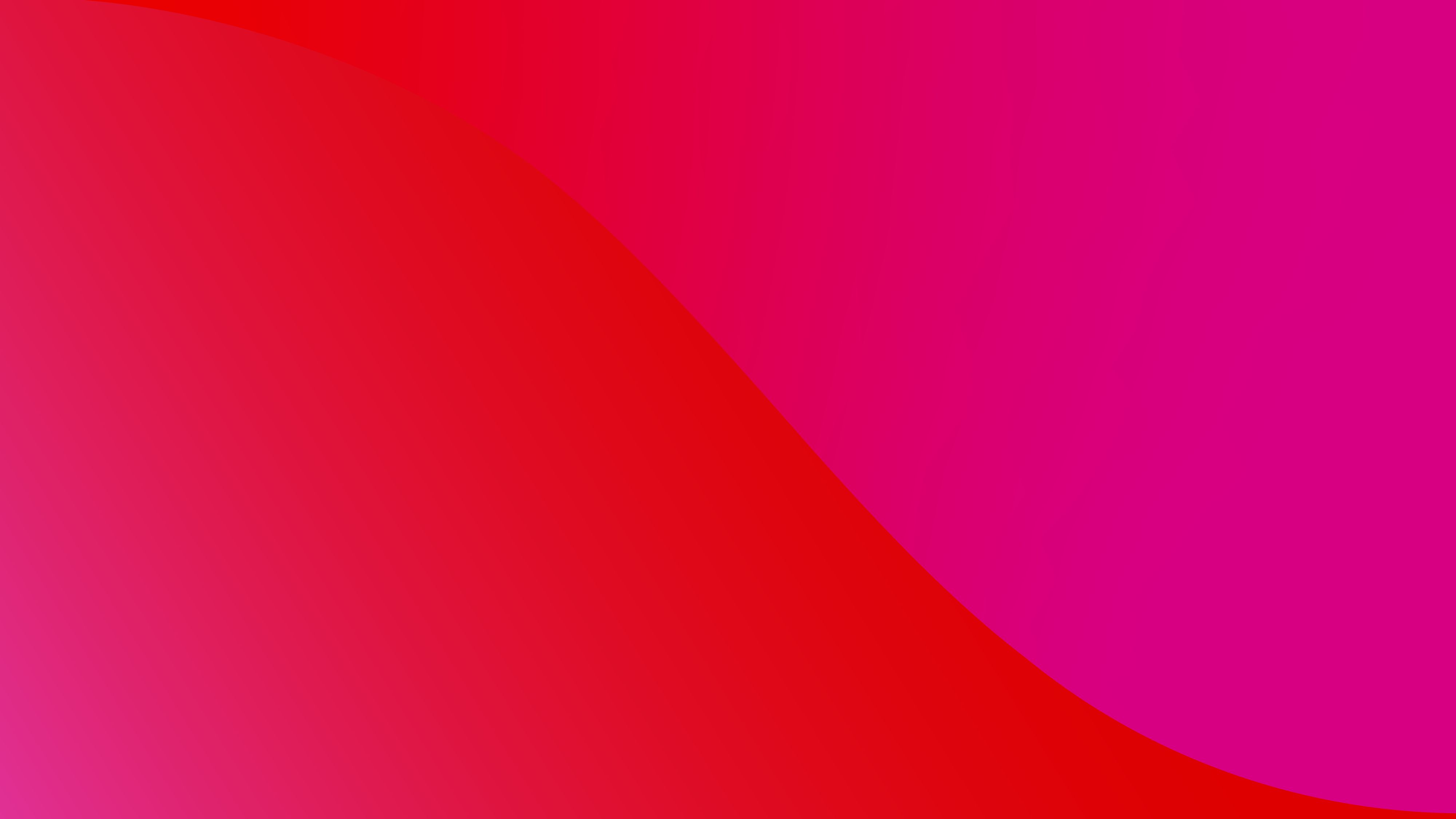 Reduce TCO up to 60% with ETERNUS CS8000ETERNUS CS8000 provides a high reliable central repository for backup, archive, second-tier and object data making consolidation of business-critical data easy. The appliance fulfills even highest SLAs including zero-downtime, and manages a cross-media mix with SSD, disk, and tape technology to reduce TCO by up to 60% in complex environments.ETERNUS CS8000 and Veritas softwareETERNUS CS8000 combined with Veritas Software – NetBackup for backup and Enterprise Vault for archiving – can help in accelerating digital transformation and solve pressing data and business demands. Such data-centric and future-proof ecosystem meets the challenges posed by unbridled data growth and increasing cyberattacks. The top performance, seamless integration, and high flexibility of the solution to help customers reduce costs, increase efficiency, productivity, and data resiliency by meeting compliance requirements.ETERNUS CS8000 and Veritas NetBackupETERNUS CS8000 has a tight integration with Veritas NetBackup that provides end users with a highly optimized solution for managing backup data across multiple locations and storage tiers.NetBackup Media Server integration: 
By operating a NetBackup media server directly in the ETERNUS CS8000, the file system storage can be seamlessly accessed without the need of passing data over NAS interfaces. The integrated media server eliminates the need to deploy external servers to write data to the ETERNUS CS8000. For additional data protection, long term retention or third copy, the ETERNUS CS8000 writes/moves data to external tape libraries. This pre-installed option increases backup performance and tremendously lowers cost.OST Feature: 
ETERNUS CS8000 support for Veritas and its OpenStorage API (OST) allows setting policies in NetBackup, providing users with all the advantages of the deduplication, replication, and direct tape links. The management of the entire backup process happens conveniently and automatically from the backup application, which also provides a central catalog for all the data.S3 cloud connections: 
The ETERNUS CS8000 with the Cloud Object Storage (COS) front-end interface provides a storage target for any S3 cloud interface to consolidate data in ETERNUS CS8000. NetBackup Software manages the backup and recovery of data on public/private or hybrid cloud storage to the appliance. IT managers can use the recovery of data on cloud to the ETERNUS CS8000 on-premise storage for development/testing, compliance or disaster recovery issues.
ETERNUS CS8000 and Veritas Enterprise VaultThe integration with Enterprise Vault centralizes and automates the archiving of data with long retention periods. The management of the entire process happens conveniently and automatically from the archive application, which also provides a central catalog for all the data.ETERNUS CS8000 with Veritas Enterprise Vault provides an automated intelligent archiving solution that stores, manages, and enables discovery of corporate data from email systems, file server environments, instant messaging platforms, and content management and collaboration systems – all in one place. Veritas Enterprise Vault initiates the archiving process to write data to a particular NAS share within ETERNUS CS8000 – where data is kept for a predefined retention period. Archiving rules and policies are set within the ETERNUS CS8000; if necessary, data can be written to multiple targets with different retention periods using the dual-/triple-save feature. This makes archiving more targeted and efficient. The IT department can define rules and policies for legally and standard-compliant archiving in an automated and efficient process. There is no need for separate backup and archiving hardware, as archives can reside on the same ETERNUS CS8000 system.Useful linksETERNUS CS8000 / Veritas NetBackup / Veritas Enterprise VaultPartnership: www.fujitsu.com/veritas  / www.veritas.com/fujitsuUse Case Whitepaper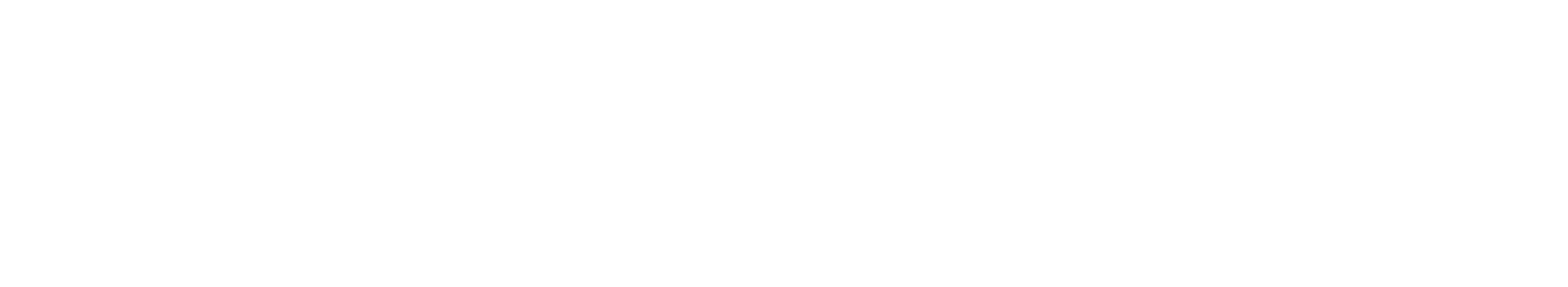 ETERNUS CS8000 and 
Veritas software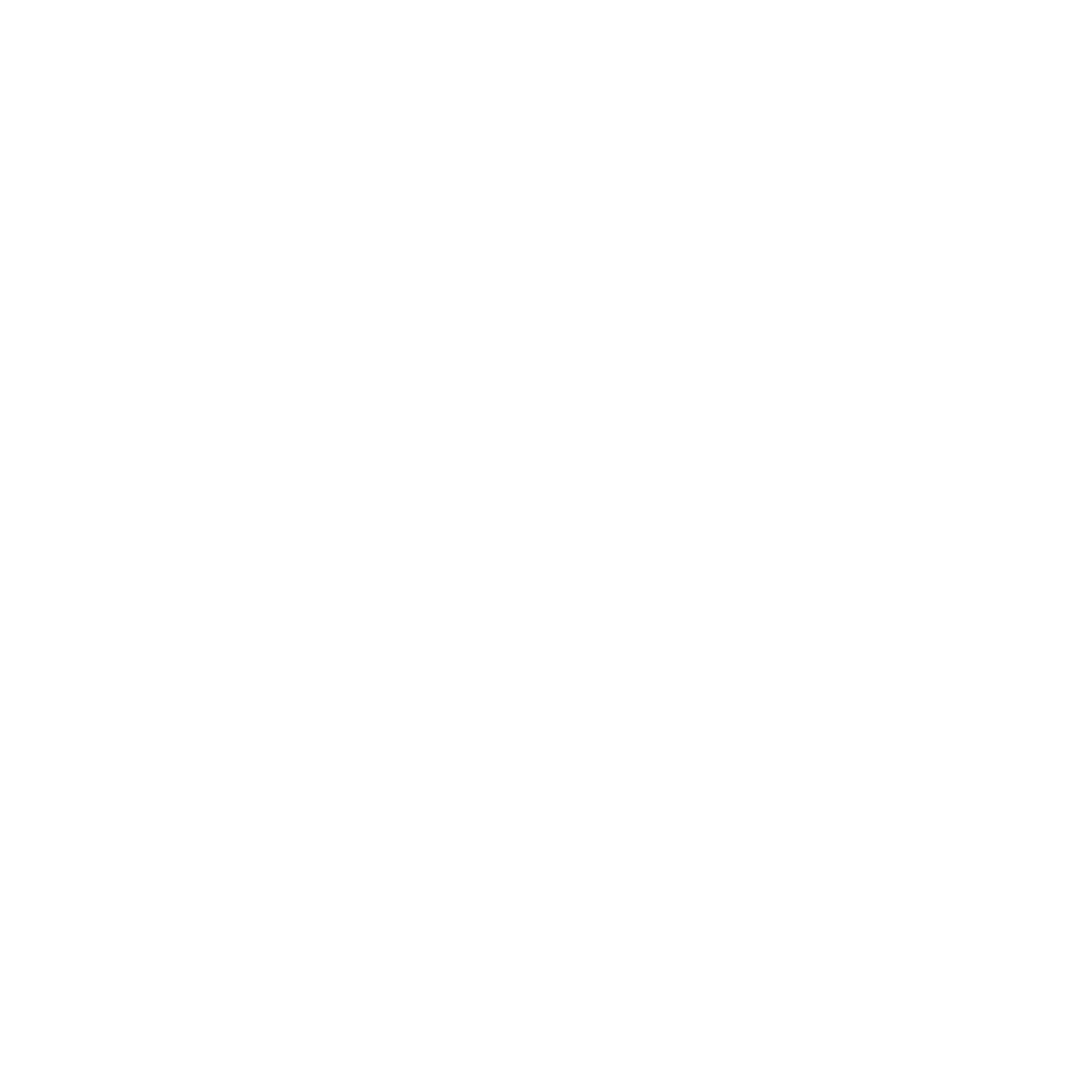 Fujitsu Storage ETERNUS CS8000 combined with Veritas Software provides a comprehensive solution that helps IT departments solve data protection challenges by combining backup and archiving in an efficient and cost-effective way.Rapidly growing data volumes and increasingly stringent SLAs must be managed in the digital world with tight or even shrinking budgets. For backup, recovery, and archiving, this means processing more data at the same time while eliminating errors - all without adding effort and cost. At the same time, business-critical data must remain permanently available without back-end processes slowing down access. A powerful, centralized backup and archiving solution makes it possible to successfully meet all of these challenges.Fujitsu Storage ETERNUS CS8000 combined with Veritas Software provides a comprehensive solution that helps IT departments solve data protection challenges by combining backup and archiving in an efficient and cost-effective way.Rapidly growing data volumes and increasingly stringent SLAs must be managed in the digital world with tight or even shrinking budgets. For backup, recovery, and archiving, this means processing more data at the same time while eliminating errors - all without adding effort and cost. At the same time, business-critical data must remain permanently available without back-end processes slowing down access. A powerful, centralized backup and archiving solution makes it possible to successfully meet all of these challenges.Leverage the power of joint Fujitsu and Veritas solutionsSimplified management – centrally controlled data movement by Veritas NetBackup backups, which allows single console management.Better performance and flexibility – the snapshot-based replication and backup enables faster movement of data from one site to multiple sites across low bandwidth networks with the ETERNUS CS8000.Unlock value of data – control and gain visibility to your data with ETERNUS CS8000 automated functionality powered with Enterprise Vault eDiscovery, retention management and supervision.Simplify operations – with the intelligent search, access to archived information is made easy enabling you to respond quickly to business needs.Compliance – the combination of ETERNUS CS8000 and Enterprise Vault enables to address business and regulatory information retention requirements with ease.